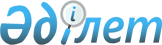 2014-2016 жылдарға арналған аудандық бюджет туралы
					
			Күшін жойған
			
			
		
					Қызылорда облысы Сырдария аудандық мәслихатының 2013 жылғы 25 желтоқсандағы N 188 шешімі. Қызылорда облысының Әділет департаментінде 2014 жылғы 13 қаңтарда N 4576 болып тіркелді. Шешімнің қабылдау мерзімінің өтуіне байланысты қолдану тоқтатылды (Қызылорда облысы Сырдария аудандық мәслихатының 2015 жылғы 06 қаңтардағы N 03-11/02 хатымен)

      Ескерту. Шешімнің қабылдау мерзімінің өтуіне байланысты қолдану тоқтатылды (Қызылорда облысы Сырдария аудандық мәслихатының 06.01.2015 N 03-11/02 хатымен).

      "Қазақстан Республикасының Бюджет кодексi" Қазақстан Республикасының 2008 жылғы 4 желтоқсандағы Кодексiне және "Қазақстан Республикасындағы жергiлiктi мемлекеттiк басқару және өзiн-өзi басқару туралы" Қазақстан Республикасының 2001 жылғы 23 қаңтардағы Заңының 6-бабының 1-тармағының 1)-тармақшасына сәйкес Сырдария аудандық мәслихаты ШЕШІМ ҚАБЫЛДАДЫ:

      1. 

"2014-2016 жылдарға арналған аудандық бюджет 1, 2 және 3-қосымшаларға сәйкес, оның ішінде 2014 жылға мынадай көлемде бекітілсін:

      1) 

кірістер – 6394801 мың теңге, оның ішінде:



      салықтық түсімдер бойынша – 3746397 мың теңге;



      салықтық емес түсімдер бойынша – 25748 мың теңге;



      негізгі капиталды сатудан түсетін түсімдер бойынша – 3049 мың теңге;



      трансферттер түсімдері бойынша – 2619607 мың теңге.

      2) 

шығындар –7018717 мың теңге.

      3) 

таза бюджеттік кредиттеу – 161354 мың теңге»;



      бюджеттік кредиттер -181755 мың теңге;



      бюджеттік кредиттерді өтеу -20401 мың теңге.

      4) 

қаржы активтерімен жасалатын операциялар бойынша сальдо–8150 мың 



      теңге;



      қаржы активтерін сатып алу –8150 мың теңге;



      мемлекеттің қаржы активтерін сатудан түсетін түсімдер – 0.

      5) 

бюджет тапшылығы – - 793420 мың теңге.

      6) 

бюджет тапшылығын қаржыландыру –793420 мың теңге;



      қарыздар түсімі-181755 мың теңге;



      қарыздарды өтеу -20401 мың теңге;



      бюджет қаражатының пайдаланылатын қалдықтары -632066 мың теңге.



      Ескерту. 1-тармаққа өзгерістер енгізілді - Қызылорда облысы Сырдария аудандық мәслихатының 21.02.2014 N 199 (алғаш ресми жарияланған күнінен бастап қолданысқа енгізіледі және 01.01.2014 бастап пайда болған қатынастарға таралады); 30.04.2014 N 231 (алғаш ресми жарияланған күнінен бастап қолданысқа енгізіледі және 01.01.2014 бастап пайда болған қатынастарға таралады); 23.06.2014 N 238 (алғашқы ресми жарияланған күнінен бастап қолданысқа енгізіледі және 01.01.2014 бастап пайда болған қатынастарға таралады); 05.08.2014 N 250 (алғашқы ресми жарияланған күнінен бастап қолданысқа енгізіледі және 01.01.2014 бастап пайда болған қатынастарға таралады); 11.09.2014 N 252 (алғашқы ресми жарияланған күнінен бастап қолданысқа енгізіледі және 01.01.2014 бастап пайда болған қатынастарға таралады); 07.11.2014 N 257 (алғашқы ресми жарияланған күнінен бастап қолданысқа енгізіледі және 01.01.2014 бастап пайда болған қатынастарға таралады); 03.12.2014 N 260 (алғашқы ресми жарияланған күнінен бастап қолданысқа енгізіледі және 01.01.2014 бастап пайда болған қатынастарға таралады) шешімдерімен.

      2. 

Аудандық бюджетке 2014 жылға берілетін субвенцияның көлемі 1 431 822 мың теңге көлемінде ескерілсін.

      3. 

Ауылдық елді мекендерде тұратын және жұмыс істейтін мемлекеттік әлеуметтік қамсыздандыру, мәдениет, спорт және ветеринария ұйымдарының мамандарына, ауылдық жерде жұмыс істейтін білім берудің педагог қызметкерлеріне және мемлекеттік денсаулық сақтау секторы ұйымдарының медицина және фармацевтика қызметкерлеріне отын сатып алу үшін Қазақстан Республикасының заңнамасына сәйкес, біржолғы әлеуметтік көмек 4 (төрт) айлық есептік көрсеткіш көлемінде белгіленсін.

      4. 

Ауданның жергілікті атқарушы органның 2014 жылға арналған резерві 7 900 мың теңге сомасында бекітілсін.

      5. 

2014 жылға арналған жергiлiктi бюджеттердi атқару процесiнде секвестрлеуге жатпайтын жергiлiктi бюджеттiк бағдарламалар тізбесі 4-қосымшаға сәйкес белгiленсiн.

      6. 

Осы шешім 2014 жылғы 1 қаңтардан бастап қолданысқа енгізіледі.

 

  

2014 жылға арналған аудандық бюджет

      Ескерту. 1-қосымша жаңа редакцияда - Қызылорда облысы Сырдария аудандық мәслихатының 03.12.2014 N 260 шешімімен (алғашқы ресми жарияланған күнінен бастап қолданысқа енгізіледі және 01.01.2014 бастап пайда болған қатынастарға таралады).

 

  

2015 жылға арналған аудандық бюджет

  

2016 жылға арналған аудандық бюджет

  

2014 жылға арналған жергiлiктi бюджеттердi атқару процесiнде секвестрлеуге жатпайтын жергiлiктi бюджеттiк бағдарламалар тізбесі



 
					© 2012. Қазақстан Республикасы Әділет министрлігінің «Қазақстан Республикасының Заңнама және құқықтық ақпарат институты» ШЖҚ РМК
				

      Аудандық мәслихаттың кезекті 

      ХХV сессиясының төрағасыМ. Бисенов

      Аудандық мәслихаттың хатшысыБ. Маншарипов

Сырдария аудандық мәслихаттың 

2013 жылғы 25 желтоқсандағы 

кезекті ХХV сессиясының N 188 шешіміне

1-қосымша Санаты

 Санаты

 Санаты

 Санаты

 Сомасы, мың теңге

 

 Сыныбы

 Сыныбы

 Сыныбы

 Сомасы, мың теңге

 

 Кіші сыныбы 

 Кіші сыныбы 

 Сомасы, мың теңге

 

 Атауы

 Сомасы, мың теңге

 

 Сомасы, мың теңге

 

 1. КІРІСТЕР 

 6394801

 1

 Салықтық түсімдер

 3746397

 01

 Табыс салығы

 177879

 2

 Жеке табыс салығы

 177879

 03

 Әлеуметтiк салық

 131936

 1

 Әлеуметтік салық

 131936

 04

 Меншікке салынатын салықтар

 3384338

 1

 Мүлікке салынатын салықтар

 3358329

 3

 Жер салығы

 3928

 4

 Көлік кұралдарына салынатын салық

 20761

 5

 Біріңғай жер салығы

 1320

 05

 Тауарларға, жұмыстарға және қызметтер көрсетуге салынатын iшкi салықтар

 49160

 2

 Акциздер

 2380

 3

 Табиғи және басқа да ресурстарды пайдаланғаны үшiн түсетiн түсiмдер

 40000

 4

 Кәсiпкерлiк және кәсiби қызметтi жүргiзгенi үшiн алынатын алымдар

 6780

 07

 Басқа да салықтар

 40

 1

 Басқа да салықтар

 40

 08

 Заңдық мәнді іс-әрекеттерді жасағаны және (немесе) оған уәкілеттігі бар мемлекеттік органдар немесе лауазымды адамдар құжаттар бергені үшін алынатын міндетті төлемдер

 3044

 1

 Мемлекеттік баж

 3044

 2

 Салықтық емес түсімдер

 25748

 2

 01

 Мемлекеттік меншіктен түсетін кірістер

 148

 2

 01

 5

 Мемлекет меншігіндегі мүлікті жалға беруден түсетін кірістер

 140

 2

 01

 7

 Мемлекеттік бюджеттен берілген кредиттер бойынша сыйақылар

 8

 2

 06

 Басқа да салықтық емес түсімдер

 25600

 2

 06

 1

 Басқа да салықтық емес түсімдер

 25600

 3

 Негізгі капиталды сатудан түсетін түсімдер

 3049

 03

 Жерді және материалдық емес активтерді сату

 3049

 1

 Жерді сату

 2889

 2

 Материалдық емес активтерді сату 

 160

 4

 Трансферттер түсімі

 2619607

 02

 Мемлекеттiк басқарудың жоғары тұрған органдарынан түсетiн трансферттер

 2619607

 2

 Облыстық бюджеттен түсетiн трансферттер

 2619607

 Функционалдық топ

 Функционалдық топ

 Функционалдық топ

 Функционалдық топ

 Бағдарламалардың әкiмшiсi

 Бағдарламалардың әкiмшiсi

 Бағдарламалардың әкiмшiсi

 Бағдарлама

 Бағдарлама

 Атауы

 2. ШЫҒЫНДАР

 7018717

 01

 Жалпы сипаттағы мемлекеттiк қызметтер

 775011

 112

 Аудан (облыстық маңызы бар қала) мәслихатының аппараты

 27505

 112

 001

 Аудан (облыстық маңызы бар қала) мәслихатының қызметін қамтамасыз ету жөніндегі қызметтер

 25918

 112

 003

 Мемлекеттік органның күрделі шығыстары

 1587

 122

 Аудан (облыстық маңызы бар қала) әкімінің аппараты

 167755

 122

 001

 Аудан (облыстық маңызы бар қала) әкімінің қызметін қамтамасыз ету жөніндегі қызметтер

 113546

 122

 003

 Мемлекеттік органның күрделі шығыстары

 54209

 123

 Қаладағы аудан, аудандық маңызы бар қала, кент, ауыл, ауылдық округ әкімінің аппараты

 405472

 123

 001

 Қаладағы аудан, аудандық маңызы бар қала, кент, ауыл, ауылдық округ әкімінің қызметін қамтамасыз ету жөніндегі қызметтер

 299931

 123

 022

 Мемлекеттік органның күрделі шығыстары

 18188

 123

 032

 Ведомстволық бағыныстағы мемлекеттік мекемелерінің және ұйымдарының күрделі шығыстары

 87353

 452

 Ауданның (облыстық маңызы бар қаланың) қаржы бөлімі

 16909

 452

 001

 Ауданның (облыстық маңызы бар қаланың) бюджетін орындау және ауданның (облыстық маңызы бар қаланың) коммуналдық меншігін басқару саласындағы мемлекеттік саясатты іске асыру жөніндегі қызметтер 

 14833

 452

 003

 Салық салу мақсатында мүлікті бағалауды жүргізу

 987

 452

 011

 Коммуналдық меншікке түскен мүлікті есепке алу, сақтау, бағалау және сату

 400

 452

 018

 Мемлекеттік органның күрделі шығыстары

 689

 453

 Ауданның (облыстық маңызы бар қаланың) экономика және бюджеттік жоспарлау бөлімі

 19765

 453

 001

 Экономикалық саясатты, мемлекеттік жоспарлау жүйесін қалыптастыру және дамыту және ауданды (облыстық маңызы бар қаланы) басқару саласындағы мемлекеттік саясатты іске асыру жөніндегі қызметтер

 19388

 453

 004

 Мемлекеттік органның күрделі шығыстары

 377

 467

 Ауданның (облыстық маңызы бар қаланың) құрылыс бөлімі

 137605

 467

 040

 Мемлекеттік органдардың объектілерін дамыту

 137605

 02

 Қорғаныс

 5535

 122

 Аудан (облыстық маңызы бар қала) әкімінің аппараты

 4781

 122

 005

 Жалпыға бірдей әскери міндетті атқару шеңберіндегі іс-шаралар

 4781

 122

 Аудан (облыстық маңызы бар қала) әкімінің аппараты

 754

 122

 006

 Аудан (облыстық маңызы бар қала) ауқымындағы төтенше жағдайлардың алдын алу және оларды жою

 754

 03

 Қоғамдық тәртіп, қауіпсіздік, құқықтық, сот, қылмыстық-атқару қызметі

 7856

 458

 Ауданның (облыстық маңызы бар қаланың) тұрғын үй-коммуналдық шаруашылығы, жолаушылар көлігі және автомобиль жолдары бөлімі

 7856

 458

 021

 Елдi мекендерде жол қозғалысы қауiпсiздiгін қамтамасыз ету

 7856

 04

 Бiлiм беру

 3107529

 123

 Қаладағы аудан, аудандық маңызы бар қала, кент, ауыл, ауылдық округ әкімінің аппараты

 392768

 123

 004

 Мектепке дейінгі тәрбие мен оқыту ұйымдарының қызметін қамтамасыз ету

 380562

 123

 041

 Мектепке дейінгі білім беру ұйымдарында мемлекеттік білім беру тапсырысын іске асыруға

 12206

 123

 Қаладағы аудан, аудандық маңызы бар қала, кент, ауыл, ауылдық округ әкімінің аппараты

 3355

 123

 005

 Ауылдық жерлерде балаларды мектепке дейін тегін алып баруды және кері алып келуді ұйымдастыру

 3355

 464

 Ауданның (облыстық маңызы бар қаланың) білім бөлімі

 2383931

 464

 003

 Жалпы білім беру

 2259505

 464

 006

 Балаларға қосымша білім беру

 124426

 464

 Ауданның (облыстық маңызы бар қаланың) білім бөлімі

 190267

 464

 001

 Жергілікті деңгейде білім беру саласындағы мемлекеттік саясатты іске асыру жөніндегі қызметтер

 26927

 464

 004

 Ауданның (облыстық маңызы бар қаланың) мемлекеттік білім беру мекемелерінде білім беру жүйесін ақпараттандыру

 5063

 464

 005

 Ауданның (облыстық маңызы бар қаланың) мемлекеттік білім беру мекемелер үшін оқулықтар мен оқу-әдiстемелiк кешендерді сатып алу және жеткізу

 21149

 464

 007

 Аудандық (қалалық) ауқымдағы мектеп олимпиадаларын және мектептен тыс іс-шараларды өткiзу

 1462

 464

 012

 Мемлекеттік органның күрделі шығыстары

 2398

 464

 015

 Жетім баланы (жетім балаларды) және ата-аналарының қамқорынсыз қалған баланы (балаларды) күтіп-ұстауға қамқоршыларға (қорғаншыларға) ай сайынғы ақшалай қаражат төлемі

 6400

 464

 067

 Ведомстволық бағыныстағы мемлекеттік мекемелерінің және ұйымдарының күрделі шығыстары

 126440

 464

 068

 Халықтың компьютерлік сауаттылығын арттыруды қамтамасыз ету

 428

 467

 Ауданның (облыстық маңызы бар қаланың) құрылыс бөлімі

 137208

 467

 037

 Білім беру объектілерін салу және реконструкциялау

 137208

 06

 Әлеуметтiк көмек және әлеуметтiк қамсыздандыру

 245970

 123

 Қаладағы аудан, аудандық маңызы бар қала, кент, ауыл, ауылдық округ әкімінің аппараты

 17144

 123

 003

 Мұқтаж азаматтарға үйінде әлеуметтік көмек көрсету

 17144

 451

 Ауданның (облыстық маңызы бар қаланың) жұмыспен қамту және әлеуметтік бағдарламалар бөлімі

 169019

 451

 002

 Жұмыспен қамту бағдарламасы

 18276

 451

 004

 Ауылдық жерлерде тұратын денсаулық сақтау, білім беру, әлеуметтік қамтамасыз ету, мәдениет, спорт және ветеринар мамандарына отын сатып алуға Қазақстан Республикасының заңнамасына сәйкес әлеуметтік көмек көрсету

 17251

 451

 005

 Мемлекеттік атаулы әлеуметтік қөмек

 2252

 451

 006

 Тұрғын үйге көмек көрсету

 7050

 451

 007

 Жергілікті өкілетті органдардың шешімі бойынша мұқтаж азаматтардың жекелеген топтарына әлеуметтік көмек

 42401

 451

 009

 1999 жылдың 26 шілдесінде «Отан», «Даңқ» ордендерімен марапатталған, «Халық Қаһарманы» атағын және республиканың құрметті атақтарын алған азаматтарды әлеуметтік қолдау

 181

 451

 010

 Үйден тәрбиеленіп оқытылатын мүгедек балаларды материалдық қамтамасыз ету

 1966

 451

 014

 Мұқтаж азаматтарға үйде әлеуметтiк көмек көрсету

 20092

 451

 016

 18 жасқа дейінгі балаларға мемлекеттік жәрдемақылар

 35528

 451

 017

 Мүгедектерді оңалту жеке бағдарламасына сәйкес, мұқтаж мүгедектерді міндетті гигиеналық құралдармен және ымдау тілі мамандарының қызмет көрсетуін, жеке көмекшілермен қамтамасыз ету 

 22771

 451

 023

 Жұмыспен қамту орталықтарының қызметін қамтамасыз ету

 1251

 123

 Қаладағы аудан, аудандық маңызы бар қала, кент, ауыл, ауылдық округ әкімінің аппараты

 22022

 123

 026

 Жергілікті деңгейде халықты жұмыспен қамтуды қамтамасыз ету

 22022

 451

 Ауданның (облыстық маңызы бар қаланың) жұмыспен қамту және әлеуметтік бағдарламалар бөлімі

 36664

 451

 001

 Жергілікті деңгейде халық үшін әлеуметтік бағдарламаларды жұмыспен қамтуды қамтамасыз етуді іске асыру саласындағы мемлекеттік саясатты іске асыру жөніндегі қызметтер 

 31887

 451

 011

 Жәрдемақыларды және басқа да әлеуметтік төлемдерді есептеу, төлеу мен жеткізу бойынша қызметтерге ақы төлеу

 2268

 451

 021

 Мемлекеттік органның күрделі шығыстары

 621

 451

 050

 Мүгедектердің құқықтарын қамтамасыз ету және өмір сүру сапасын жақсарту жөніндегі іс-шаралар жоспарын іске асыру

 1888

 458

 Ауданның (облыстық маңызы бар қаланың) тұрғын үй-коммуналдық шаруашылығы, жолаушылар көлігі және автомобиль жолдары бөлімі

 1121

 458

 050

 Мүгедектердің құқықтарын қамтамасыз ету және өмір сүру сапасын жақсарту жөніндегі іс-шаралар жоспарын іске асыру

 1121

 07

 Тұрғын үй - коммуналдық шаруашылық

 1498349

 123

 Қаладағы аудан, аудандық маңызы бар қала, кент, ауыл, ауылдық округ әкімінің аппараты

 4079

 123

 007

 Аудандық маңызы бар қаланың, кенттің, ауылдың, ауылдық округтің мемлекеттік тұрғын үй қорының сақталуын ұйымдастыру

 654

 123

 027

 Жұмыспен қамту 2020 жол картасы бойынша қалаларды және ауылдық елді мекендерді дамыту шеңберінде объектілерді жөндеу және абаттандыру

 3425

 458

 Ауданның (облыстық маңызы бар қаланың) тұрғын үй-коммуналдық шаруашылығы, жолаушылар көлігі және автомобиль жолдары бөлімі

 368

 458

 031

 Кондоминиум объектісіне техникалық паспорттар дайындау

 68

 458

 049

 Көп пәтерлі тұрғын үйлерде энергетикалық аудит жүргізу

 300

 464

 Ауданның (облыстық маңызы бар қаланың) білім бөлімі

 4085

 464

 026

 Жұмыспен қамту 2020 жол картасы бойынша қалаларды және ауылдық елді мекендерді дамыту шеңберінде объектілерді жөндеу

 4085

 467

 Ауданның (облыстық маңызы бар қаланың) құрылыс бөлімі

 147224

 467

 003

 Коммуналдық тұрғын үй қорының тұрғын үйін жобалау, салу және (немесе) сатып алу 

 31119

 467

 004

 Инженерлік коммуникациялық инфрақұрылымды жобалау, дамыту, жайластыру және (немесе) сатып алу 

 116105

 458

 Ауданның (облыстық маңызы бар қаланың) тұрғын үй-коммуналдық шаруашылығы, жолаушылар көлігі және автомобиль жолдары бөлімі

 33285

 458

 028

 Коммуналдық шаруашылығын дамыту

 33285

 467

 Ауданның (облыстық маңызы бар қаланың) құрылыс бөлімі

 939548

 467

 005

 Коммуналдық шаруашылығын дамыту

 2053

 467

 006

 Сумен жабдықтау және су бұру жүйесін дамыту

 937495

 123

 Қаладағы аудан, аудандық маңызы бар қала, кент, ауыл, ауылдық округ әкімінің аппараты

 347681

 123

 008

 Елді мекендердегі көшелерді жарықтандыру

 54836

 123

 009

 Елді мекендердің санитариясын қамтамасыз ету

 16011

 123

 011

 Елді мекендерді абаттандыру мен көгалдандыру

 276834

 458

 Ауданның (облыстық маңызы бар қаланың) тұрғын үй-коммуналдық шаруашылығы, жолаушылар көлігі және автомобиль жолдары бөлімі

 22079

 458

 015

 Елдi мекендердегі көшелердi жарықтандыру

 3859

 458

 016

 Елдi мекендердiң санитариясын қамтамасыз ету

 13000

 458

 018

 Елдi мекендердi абаттандыру және көгалдандыру

 5220

 08

 Мәдениет, спорт, туризм және ақпараттық кеңістiк

 635406

 123

 Қаладағы аудан, аудандық маңызы бар қала, кент, ауыл, ауылдық округ әкімінің аппараты

 148600

 123

 006

 Жергілікті деңгейде мәдени-демалыс жұмыстарын қолдау

 148600

 455

 Ауданның (облыстық маңызы бар қаланың) мәдениет және тілдерді дамыту бөлімі

 93661

 455

 003

 Мәдени-демалыс жұмысын қолдау

 81189

 455

 009

 Тарихи-мәдени мұра ескерткіштерін сақтауды және оларға қол жетімділікті қамтамасыз ету

 12472

 467

 Ауданның (облыстық маңызы бар қаланың) құрылыс бөлімі

 93778

 467

 011

 Мәдениет объектілерін дамыту

 93778

 123

 Қаладағы аудан, аудандық маңызы бар қала, кент, ауыл, ауылдық округ әкімінің аппараты

 1400

 123

 028

 Жергілікті деңгейде дене шынықтыру – сауықтыру және спорттық іс-шараларды іске асыру

 1400

 465

 Ауданның (облыстық маңызы бар қаланың) дене шынықтыру және спорт бөлімі

 84482

 465

 001

 Жергілікті деңгейде дене шынықтыру және спорт саласындағы мемлекеттік саясатты іске асыру жөніндегі қызметтер

 25572

 465

 004

 Мемлекеттік органның күрделі шығыстары

 2566

 465

 006

 Аудандық (облыстық маңызы бар қалалық) деңгейде спорттық жарыстар өткiзу

 16236

 465

 007

 Әртүрлi спорт түрлерi бойынша аудан (облыстық маңызы бар қала) құрама командаларының мүшелерiн дайындау және олардың облыстық спорт жарыстарына қатысуы

 40108

 467

 Ауданның (облыстық маңызы бар қаланың) құрылыс бөлімі

 37839

 467

 008

 Cпорт объектілерін дамыту 

 37839

 455

 Ауданның (облыстық маңызы бар қаланың) мәдениет және тілдерді дамыту бөлімі

 49274

 455

 006

 Аудандық (қалалық) кiтапханалардың жұмыс iстеуi

 47014

 455

 007

 Мемлекеттік тілді және Қазақстан халықтарының басқа да тілдерін дамыту

 2260

 456

 Ауданның (облыстық маңызы бар қаланың) ішкі саясат бөлімі

 29506

 456

 002

 Газеттер мен журналдар арқылы мемлекеттік ақпараттық саясат жүргізу жөніндегі қызметтер

 12696

 456

 005

 Телерадио хабарларын тарату арқылы мемлекеттік ақпараттық саясатты жүргізу жөніндегі қызметтер

 16810

 455

 Ауданның (облыстық маңызы бар қаланың) мәдениет және тілдерді дамыту бөлімі

 45503

 455

 001

 Жергілікті деңгейде тілдерді және мәдениетті дамыту саласындағы мемлекеттік саясатты іске асыру жөніндегі қызметтер

 12798

 455

 010

 Мемлекеттік органның күрделі шығыстары

 1009

 455

 032

 Ведомстволық бағыныстағы мемлекеттік мекемелерінің және ұйымдарының күрделі шығыстары

 31696

 456

 Ауданның (облыстық маңызы бар қаланың) ішкі саясат бөлімі

 51363

 456

 001

 Жергілікті деңгейде ақпарат, мемлекеттілікті нығайту және азаматтардың әлеуметтік сенімділігін қалыптастыру саласында мемлекеттік саясатты іске асыру жөніндегі қызметтер

 37061

 456

 003

 Жастар саясаты саласында іс-шараларды іске асыру

 7146

 456

 006

 Мемлекеттік органның күрделі шығыстары

 7156

 10

 Ауыл, су, орман, балық шаруашылығы, ерекше қорғалатын табиғи аумақтар, қоршаған ортаны және жануарлар дүниесін қорғау, жер қатынастары

 235446

 462

 Ауданның (облыстық маңызы бар қаланың) ауыл шаруашылығы бөлімі

 47917

 462

 001

 Жергілікті деңгейде ауыл шаруашылығы саласындағы мемлекеттік саясатты іске асыру жөніндегі қызметтер

 23650

 462

 006

 Мемлекеттік органның күрделі шығыстары

 1154

 462

 099

 Мамандардың әлеуметтік көмек көрсетуі жөніндегі шараларды іске асыру

 23113

 467

 Ауданның (облыстық маңызы бар қаланың) құрылыс бөлімі

 70669

 467

 010

 Ауыл шаруашылығы объектілерін дамыту

 70669

 473

 Ауданның (облыстық маңызы бар қаланың) ветеринария бөлімі

 45145

 473

 001

 Жергілікті деңгейде ветеринария саласындағы мемлекеттік саясатты іске асыру жөніндегі қызметтер

 10953

 473

 003

 Мемлекеттік органның күрделі шығыстары

 509

 473

 007

 Қаңғыбас иттер мен мысықтарды аулауды және жоюды ұйымдастыру

 1000

 473

 009

 Жануарлардың энзоотиялық аурулары бойынша ветеринариялық іс-шараларды жүргізу

 4488

 473

 032

 Ведомстволық бағыныстағы мемлекеттік мекемелерінің және ұйымдарының күрделі шығыстары

 28195

 463

 Ауданның (облыстық маңызы бар қаланың) жер қатынастары бөлімі

 28399

 463

 001

 Аудан (облыстық маңызы бар қала) аумағында жер қатынастарын реттеу саласындағы мемлекеттік саясатты іске асыру жөніндегі қызметтер

 28250

 463

 007

 Мемлекеттік органның күрделі шығыстары

 149

 473

 Ауданның (облыстық маңызы бар қаланың) ветеринария бөлімі

 43316

 473

 011

 Эпизоотияға қарсы іс - шаралар жүргізу

 43316

 11

 Өнеркәсіп, сәулет, қала құрылысы және құрылыс қызметі

 43718

 467

 Ауданның (облыстық маңызы бар қаланың) құрылыс бөлімі

 30692

 467

 001

 Жергілікті деңгейде құрылыс саласындағы мемлекеттік саясатты іске асыру жөніндегі қызметтер

 29273

 467

 017

 Мемлекеттік органның күрделі шығыстары

 1419

 468

 Ауданның (облыстық маңызы бар қаланың) сәулет және қала құрылысы бөлімі

 13026

 468

 001

 Жергілікті деңгейде сәулет және қала құрылысы саласындағы мемлекеттік саясатты іске асыру жөніндегі қызметтер

 10915

 468

 003

 Аудан аумағында қала құрылысын дамыту схемаларын және елді мекендердің бас жоспарларын әзірлеу

 1348

 468

 004

 Мемлекеттік органның күрделі шығыстары

 763

 12

 Көлiк және коммуникация

 260205

 123

 Қаладағы аудан, аудандық маңызы бар қала, кент, ауыл, ауылдық округ әкімінің аппараты

 13860

 123

 045

 Елді-мекендер көшелеріндегі автомобиль жолдарын күрделі және орташа жөндеу

 13860

 458

 Ауданның (облыстық маңызы бар қаланың) тұрғын үй-коммуналдық шаруашылығы, жолаушылар көлігі және автомобиль жолдары бөлімі

 242601

 458

 022

 Көлік инфрақұрылымын дамыту

 17749

 458

 023

 Автомобиль жолдарының жұмыс істеуін қамтамасыз ету

 27770

 458

 045

 Аудандық маңызы бар автомобиль жолдарын және елді-мекендердің көшелерін күрделі және орташа жөндеу

 197082

 458

 Ауданның (облыстық маңызы бар қаланың) тұрғын үй-коммуналдық шаруашылығы, жолаушылар көлігі және автомобиль жолдары бөлімі

 3744

 458

 024

 Кентiшiлiк (қалаiшiлiк), қала маңындағы ауданiшiлiк қоғамдық жолаушылар тасымалдарын ұйымдастыру

 3744

 13

 Басқалар

 164531

 493

 Ауданның (облыстық маңызы бар қаланың) кәсіпкерлік, өнеркәсіп және туризм бөлімі 

 1300

 493

 006

 Кәсіпкерлік қызметті қолдау

 1300

 123

 Қаладағы аудан, аудандық маңызы бар қала, кент, ауыл, ауылдық округ әкімінің аппараты

 34916

 123

 040

 «Өңірлерді дамыту» бағдарламасы шеңберінде өңірлерді экономикалық дамытуға жәрдемдесу бойынша шараларды іске асыру

 34916

 452

 Ауданның (облыстық маңызы бар қаланың) қаржы бөлімі

 18126

 452

 012

 Ауданның (облыстық маңызы бар қаланың) жергілікті атқарушы органының резерві 

 18126

 458

 Ауданның (облыстық маңызы бар қаланың) тұрғын үй-коммуналдық шаруашылығы, жолаушылар көлігі және автомобиль жолдары бөлімі

 17681

 458

 001

 Жергілікті деңгейде тұрғын үй-коммуналдық шаруашылығы, жолаушылар көлігі және автомобиль жолдары саласындағы мемлекеттік саясатты іске асыру жөніндегі қызметтер

 17285

 458

 013

 Мемлекеттік органның күрделі шығыстары

 396

 464

 Ауданның (облыстық маңызы бар қаланың) білім бөлімі

 82714

 464

 041

 «Өңірлерді дамыту» бағдарламасы шеңберінде өңірлерді экономикалық дамытуға жәрдемдесу бойынша шараларды іске асыру

 82714

 493

 Ауданның (облыстық маңызы бар қаланың) кәсіпкерлік, өнеркәсіп және туризм бөлімі 

 9794

 493

 001

 Жергілікті деңгейде кәсіпкерлікті, өнеркәсіпті және туризмді дамыту саласындағы мемлекеттік саясатты іске асыру жөніндегі қызметтер

 9645

 493

 003

 Мемлекеттік органның күрделі шығыстары

 149

 14

 Борышқа қызмет көрсету

 26

 14

 452

 Ауданның (облыстық маңызы бар қаланың) қаржы бөлімі

 26

 14

 452

 013

 Жергілікті атқарушы органдардың облыстық бюджеттен қарыздар бойынша сыйақылар мен өзге де төлемдерді төлеу бойынша борышына қызмет көрсету

 26

 15

 Трансферттер

 39135

 452

 Ауданның (облыстық маңызы бар қаланың) қаржы бөлімі

 39135

 452

 006

 Пайдаланылмаған (толық пайдаланылмаған) нысаналы трансферттерді қайтару

 26354

 452

 024

 Мемлекеттік органдардың функцияларын мемлекеттік басқарудың төмен тұрған деңгейлерінен жоғарғы деңгейлерге беруге байланысты жоғары тұрған бюджеттерге берілетін ағымдағы нысаналы трансферттер

 12781

 3. Таза бюджеттік кредиттеу

 161354

 Бюджеттік кредиттер

 181755

 10

 Ауыл, су, орман, балық шаруашылығы, ерекше қорғалатын табиғи аумақтар, қоршаған ортаны және жануарлар дүниесін қорғау, жер қатынастары

 181755

 462

 Ауданның (облыстық маңызы бар қаланың) ауыл шаруашылығы бөлімі

 181755

 462

 008

 Мамандарды әлеуметтік қолдау шараларын іске асыруға берілетін бюджеттік кредиттер

 181755

 5

 Бюджеттік кредиттерді өтеу

 20401

 01

 Бюджеттік кредиттерді өтеу

 20401

 1

 Мемлекеттік бюджеттен берілген бюджеттік кредиттерді өтеу

 20401

 4. Қаржы активтерімен операциялар бойынша сальдо

 8150

 Қаржы активтерін сатып алу

 8150

 458

 Ауданның (облыстық маңызы бар қаланың) тұрғын үй-коммуналдық шаруашылығы, жолаушылар көлігі және автомобиль жолдары бөлімі

 8150

 458

 065

 Заңды тұлғалардың жарғылық капиталын қалыптастыру немесе ұлғайту

 8150

 Мемлекеттің қаржы активтерін сатудан түсетін түсімдер

 0

 5. Бюджет тапшылығы (профициті)

 -793420

 6. Бюджет тапшылығын қаржыландыру (профицитін пайдалану)

 793420

 7

 Қарыздар түсімі

 181755

 01

 Мемлекеттік ішкі қарыздар

 181755

 2

 Қарыздар алу келісім - шарттары

 181755

 16

 Қарыздарды өтеу

 20401

 452

 Ауданның (облыстық маңызы бар қаланың) қаржы бөлімі

 20401

 452

 008

 Жергілікті атқарушы органның жоғары тұрған бюджет алдындағы борышын өтеу

 20401

 08

 Бюджет қаражаттарының пайдаланылатын қалдықтары

 632066

 1

 Бюджет қаражаты қалдықтары

 632066

 1

 Бюджет қаражатының бос қалдықтары

 632066

 

Сырдария аудандық мәслихаттың 

2013 жылғы 25 желтоқсандағы 

кезекті ХХV сессиясының N 188 шешіміне

2-қосымша 

Санаты

 

Санаты

 

Санаты

 

Санаты

 Сомасы, мың теңге

 Сыныбы

 Сыныбы

 Сыныбы

 Сомасы, мың теңге

 Кіші сыныбы 

 Кіші сыныбы 

 Сомасы, мың теңге

 Атауы

 Сомасы, мың теңге

 1. КІРІСТЕР 

 3985916

 

1

 Салықтық түсімдер

 2809271

 01

 Табыс салығы

 196348

 2

 Жеке табыс салығы

 196348

 03

 Әлеуметтiк салық

 139852

 1

 Әлеуметтік салық

 139852

 04

 Меншікке салынатын салықтар

 2421532

 1

 Мүлікке салынатын салықтар

 2388940

 3

 Жер салығы

 7825

 4

 Көлік құралдарына салынатын салық

 24209

 5

 Бірыңғай жер салығы

 558

 05

 Тауарларға, жұмыстарға және қызметтер көрсетуге салынатын iшкi салықтар

 47038

 2

 Акциздер

 3208

 3

 Табиғи және басқа да ресурстарды пайдаланғаны үшiн түсетiн түсiмдер

 28934

 4

 Кәсiпкерлiк және кәсiби қызметтi жүргiзгенi үшiн алынатын алымдар

 14896

 07

 Басқа да салықтар

 33

 1

 Басқа да салықтар

 33

 08

 Заңдық мәнді іс-әрекеттерді жасағаны және (немесе) оған уәкілеттігі бар мемлекеттік органдар немесе лауазымды адамдар құжаттар бергені үшін алынатын міндетті төлемдер

 4468

 1

 Мемлекеттік баж

 4468

 

2

 Салықтық емес түсімдер

 3653

 01

 Мемлекеттік меншіктен түсетін кірістер

 197

 5

 Мемлекет меншігіндегі мүлікті жалға беруден түсетін кірістер

 162

 7

 Мемлекеттік бюджеттен берілген кредиттер бойынша сыйақылар

 35

 06

 Басқа да салықтық емес түсімдер

 3456

 1

 Басқа да салықтық емес түсімдер

 3456

 

3

 Негізгі капиталды сатудан түсетін түсімдер

 24007

 03

 Жерді және материалдық емес активтерді сату

 24007

 1

 Жерді сату

 3062

 2

 Материалдық емес активтерді сату 

 20945

 

4

 Трансферттер түсімі

 1148985

 02

 Мемлекеттiк басқарудың жоғары тұрған органдарынан түсетiн трансферттер

 1148985

 2

 Облыстық бюджеттен түсетiн трансферттер

 1148985

 

Функционалдық топ

 

Функционалдық топ

 

Функционалдық топ

 

Функционалдық топ

 Бағдарламалардың әкiмшiсi

 Бағдарламалардың әкiмшiсi

 Бағдарламалардың әкiмшiсi

 Бағдарлама

 Бағдарлама

 Атауы

 2. ШЫҒЫНДАР

 3985916

 

01

 Жалпы сипаттағы мемлекеттiк қызметтер

 388848

 112

 Аудан (облыстық маңызы бар қала) мәслихатының аппараты

 19801

 001

 Аудан (облыстық маңызы бар қала) мәслихатының қызметін қамтамасыз ету жөніндегі қызметтер

 19801

 122

 Аудан (облыстық маңызы бар қала) әкімінің аппараты

 102449

 001

 Аудан (облыстық маңызы бар қала) әкімінің қызметін қамтамасыз ету жөніндегі қызметтер

 101146

 002

 Ақпараттық жүйелер құру

 481

 003

 Мемлекеттік органның күрделі шығыстары

 822

 123

 Қаладағы аудан, аудандық маңызы бар қала, кент, ауыл, ауылдық округ әкімінің аппараты

 227994

 001

 Қаладағы аудан, аудандық маңызы бар қала, кент, ауыл, ауылдық округ әкімінің қызметін қамтамасыз ету жөніндегі қызметтер

 227994

 452

 Ауданның (облыстық маңызы бар қаланың) қаржы бөлімі

 16990

 001

 Ауданның (облыстық маңызы бар қаланың) бюджетін орындау және ауданның (облыстық маңызы бар қаланың) коммуналдық меншігін басқару саласындағы мемлекеттік саясатты іске асыру жөніндегі қызметтер 

 14448

 003

 Салық салу мақсатында мүлікті бағалауды жүргізу

 1242

 011

 Коммуналдық меншікке түскен мүлікті есепке алу, сақтау, бағалау және сату

 1300

 453

 Ауданның (облыстық маңызы бар қаланың) экономика және бюджеттік жоспарлау бөлімі

 21614

 001

 Экономикалық саясатты, мемлекеттік жоспарлау жүйесін қалыптастыру және дамыту және ауданды (облыстық маңызы бар қаланы) басқару саласындағы мемлекеттік саясатты іске асыру жөніндегі қызметтер

 21614

 

02

 Қорғаныс

 4545

 122

 Аудан (облыстық маңызы бар қала) әкімінің аппараты

 3738

 005

 Жалпыға бірдей әскери міндетті атқару шеңберіндегі іс-шаралар

 3738

 122

 Аудан (облыстық маңызы бар қала) әкімінің аппараты

 807

 006

 Аудан (облыстық маңызы бар қала) ауқымындағы төтенше жағдайлардың алдын алу және оларды жою

 807

 

03

 Қоғамдық тәртіп, қауіпсіздік, құқықтық, сот, қылмыстық-атқару қызметі

 1320

 458

 Ауданның (облыстық маңызы бар қаланың) тұрғын үй-коммуналдық шаруашылығы, жолаушылар көлігі және автомобиль жолдары бөлімі

 1320

 021

 Елдi мекендерде жол қозғалысы қауiпсiздiгін қамтамасыз ету

 1320

 

04

 Бiлiм беру

 2795240

 123

 Қаладағы аудан, аудандық маңызы бар қала, кент, ауыл, ауылдық округ әкімінің аппараты

 49197

 004

 Мектепке дейінгі тәрбие мен оқыту ұйымдарының қызметін қамтамасыз ету

 49197

 464

 Ауданның (облыстық маңызы бар қаланың) білім бөлімі

 322579

 009

 Мектепке дейінгі тәрбие мен оқыту ұйымдарының қызметін қамтамасыз ету

 322579

 123

 Қаладағы аудан, аудандық маңызы бар қала, кент, ауыл, ауылдық округ әкімінің аппараты

 3352

 005

 Ауылдық жерлерде балаларды мектепке дейін тегін алып баруды және кері алып келуді ұйымдастыру

 3352

 464

 Ауданның (облыстық маңызы бар қаланың) білім бөлімі

 2360280

 003

 Жалпы білім беру

 2250755

 006

 Балаларға қосымша білім беру

 109525

 464

 Ауданның (облыстық маңызы бар қаланың) білім бөлімі

 59832

 001

 Жергілікті деңгейде білім беру саласындағы мемлекеттік саясатты іске асыру жөніндегі қызметтер

 24294

 005

 Ауданның (облыстық маңызы бар қаланың) мемлекеттік білім беру мекемелер үшін оқулықтар мен оқу-әдiстемелiк кешендерді сатып алу және жеткізу

 23458

 007

 Аудандық (қалалық) ауқымдағы мектеп олимпиадаларын және мектептен тыс іс-шараларды өткiзу

 2061

 015

 Жетім баланы (жетім балаларды) және ата-аналарының қамқорынсыз қалған баланы (балаларды) күтіп-ұстауға асыраушыларына ай сайынғы ақшалай қаражат төлемдері

 10019

 

06

 Әлеуметтiк көмек және әлеуметтiк қамсыздандыру

 207254

 451

 Ауданның (облыстық маңызы бар қаланың) жұмыспен қамту және әлеуметтік бағдарламалар бөлімі

 174585

 002

 Жұмыспен қамту бағдарламасы

 23892

 004

 Ауылдық жерлерде тұратын денсаулық сақтау, білім беру, әлеуметтік қамтамасыз ету, мәдениет, спорт және ветеринар мамандарына отын сатып алуға Қазақстан Республикасының заңнамасына сәйкес әлеуметтік көмек көрсету

 17952

 005

 Мемлекеттік атаулы әлеуметтік көмек

 5966

 006

 Тұрғын үйге көмек көрсету

 16606

 007

 Жергілікті өкілетті органдардың шешімі бойынша мұқтаж азаматтардың жекелеген топтарына әлеуметтік көмек

 5791

 009

 1999 жылдың 26 шілдесінде "Отан", "Даңқ" ордендерімен марапатталған, "Халық Қаһарманы" атағын және республиканың құрметті атақтарын алған азаматтарды әлеуметтік қолдау

 182

 010

 Үйден тәрбиеленіп оқытылатын мүгедек балаларды материалдық қамтамасыз ету

 2717

 014

 Мұқтаж азаматтарға үйде әлеуметтiк көмек көрсету

 32936

 016

 18 жасқа дейінгі балаларға мемлекеттік жәрдемақылар

 42521

 017

 Мүгедектерді оңалту жеке бағдарламасына сәйкес, мұқтаж мүгедектерді міндетті гигиеналық құралдармен және ымдау тілі мамандарының қызмет көрсетуін, жеке көмекшілермен қамтамасыз ету 

 26022

 451

 Ауданның (облыстық маңызы бар қаланың) жұмыспен қамту және әлеуметтік бағдарламалар бөлімі

 32669

 001

 Жергілікті деңгейде халық үшін әлеуметтік бағдарламаларды жұмыспен қамтуды қамтамасыз етуді іске асыру саласындағы мемлекеттік саясатты іске асыру жөніндегі қызметтер 

 30401

 011

 Жәрдемақыларды және басқа да әлеуметтік төлемдерді есептеу, төлеу мен жеткізу бойынша қызметтерге ақы төлеу

 2268

 

07

 Тұрғын үй - коммуналдық шаруашылық

 89401

 458

 Ауданның (облыстық маңызы бар қаланың) тұрғын үй-коммуналдық шаруашылығы, жолаушылар көлігі және автомобиль жолдары бөлімі

 36213

 028

 Коммуналдық шаруашылығын дамыту

 36213

 123

 Қаладағы аудан, аудандық маңызы бар қала, кент, ауыл, ауылдық округ әкімінің аппараты

 53188

 008

 Елді мекендердегі көшелерді жарықтандыру

 29150

 009

 Елді мекендердің санитариясын қамтамасыз ету

 7537

 011

 Елді мекендерді абаттандыру мен көгалдандыру

 16501

 

08

 Мәдениет, спорт, туризм және ақпараттық кеңістiк

 340708

 123

 Қаладағы аудан, аудандық маңызы бар қала, кент, ауыл, ауылдық округ әкімінің аппараты

 136927

 006

 Жергілікті деңгейде мәдени-демалыс жұмыстарын қолдау

 136927

 455

 Ауданның (облыстық маңызы бар қаланың) мәдениет және тілдерді дамыту бөлімі

 54109

 003

 Мәдени-демалыс жұмысын қолдау

 45518

 009

 Тарихи-мәдени мұра ескерткіштерін сақтауды және оларға қол жетімділікті қамтамасыз ету

 8591

 465

 Ауданның (облыстық маңызы бар қаланың) дене шынықтыру және спорт бөлімі

 57670

 001

 Жергілікті деңгейде дене шынықтыру және спорт саласындағы мемлекеттік саясатты іске асыру жөніндегі қызметтер

 13848

 006

 Аудандық (облыстық маңызы бар қалалық) деңгейде спорттық жарыстар өткiзу

 10000

 007

 Әртүрлi спорт түрлерi бойынша аудан (облыстық маңызы бар қала) құрама командаларының мүшелерiн дайындау және олардың облыстық спорт жарыстарына қатысуы

 33822

 455

 Ауданның (облыстық маңызы бар қаланың) мәдениет және тілдерді дамыту бөлімі

 45548

 006

 Аудандық (қалалық) кiтапханалардың жұмыс iстеуi

 44777

 007

 Мемлекеттік тілді және Қазақстан халықтарының басқа да тілдерін дамыту

 771

 456

 Ауданның (облыстық маңызы бар қаланың) ішкі саясат бөлімі

 11770

 002

 Газеттер мен журналдар арқылы мемлекеттік ақпараттық саясат жүргізу жөніндегі қызметтер

 7889

 005

 Телерадио хабарларын тарату арқылы мемлекеттік ақпараттық саясатты жүргізу жөніндегі қызметтер

 3881

 455

 Ауданның (облыстық маңызы бар қаланың) мәдениет және тілдерді дамыту бөлімі

 12111

 001

 Жергілікті деңгейде тілдерді және мәдениетті дамыту саласындағы мемлекеттік саясатты іске асыру жөніндегі қызметтер

 12111

 456

 Ауданның (облыстық маңызы бар қаланың) ішкі саясат бөлімі

 22573

 001

 Жергілікті деңгейде ақпарат, мемлекеттілікті нығайту және азаматтардың әлеуметтік сенімділігін қалыптастыру саласында мемлекеттік саясатты іске асыру жөніндегі қызметтер

 22573

 

10

 Ауыл, су, орман, балық шаруашылығы, ерекше қорғалатын табиғи аумақтар, қоршаған ортаны және жануарлар дүниесін қорғау, жер қатынастары

 71146

 462

 Ауданның (облыстық маңызы бар қаланың) ауыл шаруашылығы бөлімі

 22369

 001

 Жергілікті деңгейде ауыл шаруашылығы саласындағы мемлекеттік саясатты іске асыру жөніндегі қызметтер

 22369

 473

 Ауданның (облыстық маңызы бар қаланың) ветеринария бөлімі

 32035

 001

 Жергілікті деңгейде ветеринария саласындағы мемлекеттік саясатты іске асыру жөніндегі қызметтер

 10355

 005

 Мал көмінділерінің (биотермиялық шұңқырлардың) жұмыс істеуін қамтамасыз ету

 3000

 007

 Қаңғыбас иттер мен мысықтарды аулауды және жоюды ұйымдастыру

 1000

 008

 Алып қойылатын және жойылатын ауру жануарлардың, жануарлардан алынатын өнімдер мен шикізаттың құнын иелеріне өтеу

 10700

 009

 Жануарлардың энзоотиялық аурулары бойынша ветеринариялық іс-шараларды жүргізу

 4488

 010

 Ауыл шаруашылығы жануарларын сәйкестендіру жөніндегі іс-шараларды өткізу

 2492

 463

 Ауданның (облыстық маңызы бар қаланың) жер қатынастары бөлімі

 16742

 001

 Аудан (облыстық маңызы бар қала) аумағында жер қатынастарын реттеу саласындағы мемлекеттік саясатты іске асыру жөніндегі қызметтер

 16742

 

11

 Өнеркәсіп, сәулет, қала құрылысы және құрылыс қызметі

 25470

 467

 Ауданның (облыстық маңызы бар қаланың) құрылыс бөлімі

 15094

 001

 Жергілікті деңгейде құрылыс саласындағы мемлекеттік саясатты іске асыру жөніндегі қызметтер

 15094

 468

 Ауданның (облыстық маңызы бар қаланың) сәулет және қала құрылысы бөлімі

 10376

 001

 Жергілікті деңгейде сәулет және қала құрылысы саласындағы мемлекеттік саясатты іске асыру жөніндегі қызметтер

 10376

 

12

 Көлiк және коммуникация

 31900

 458

 Ауданның (облыстық маңызы бар қаланың) тұрғын үй-коммуналдық шаруашылығы, жолаушылар көлігі және автомобиль жолдары бөлімі

 27700

 023

 Автомобиль жолдарының жұмыс істеуін қамтамасыз ету

 27700

 458

 Ауданның (облыстық маңызы бар қаланың) тұрғын үй-коммуналдық шаруашылығы, жолаушылар көлігі және автомобиль жолдары бөлімі

 4200

 024

 Кентiшiлiк (қалаiшiлiк), қала маңындағы ауданiшiлiк қоғамдық жолаушылар тасымалдарын ұйымдастыру

 4200

 

13

 Басқалар

 30084

 493

 Ауданның (облыстық маңызы бар қаланың) кәсіпкерлік, өнеркәсіп және туризм бөлімі 

 325

 006

 Кәсіпкерлік қызметті қолдау

 325

 452

 Ауданның (облыстық маңызы бар қаланың) қаржы бөлімі

 7900

 012

 Ауданның (облыстық маңызы бар қаланың) жергілікті атқарушы органының резерві 

 7900

 458

 Ауданның (облыстық маңызы бар қаланың) тұрғын үй-коммуналдық шаруашылығы, жолаушылар көлігі және автомобиль жолдары бөлімі

 12864

 001

 Жергілікті деңгейде тұрғын үй - коммуналдық шаруашылығы, жолаушылар көлігі және автомобиль жолдары саласындағы мемлекеттік саясатты іске асыру жөніндегі қызметтер

 12864

 493

 Ауданның (облыстық маңызы бар қаланың) кәсіпкерлік, өнеркәсіп және туризм бөлімі 

 8995

 001

 Жергілікті деңгейде кәсіпкерлікті, өнеркәсіпті және туризмді дамыту саласындағы мемлекеттік саясатты іске асыру жөніндегі қызметтер

 8995

 3. Таза бюджеттік кредиттеу

 -19213

 Бюджеттік кредиттер

 0

 

5

 Бюджеттік кредиттерді өтеу

 19213

 01

 Бюджеттік кредиттерді өтеу

 19213

 1

 Мемлекеттік бюджеттен берілген бюджеттік кредиттерді өтеу

 19213

 4. Қаржы активтерімен операциялар бойынша сальдо

 0

 Қаржы активтерін сатып алу

 0

 Мемлекеттің қаржы активтерін сатудан түсетін түсімдер

 0

 5. Бюджет тапшылығы (профициті)

 19213

 6. Бюджет тапшылығын қаржыландыру (профицитін пайдалану)

 -19213

 

16

 Қарыздарды өтеу

 19213

 452

 Ауданның (облыстық маңызы бар қаланың) қаржы бөлімі

 19213

 008

 Жергілікті атқарушы органның жоғары тұрған бюджет алдындағы борышын өтеу

 19213

 

Сырдария аудандық мәслихаттың 

2013 жылғы 25 желтоқсандағы 

кезекті ХХV сессиясының N 188 шешіміне

3-қосымша 

Санаты

 

Санаты

 

Санаты

 

Санаты

 Сомасы, мың теңге

 Сыныбы

 Сыныбы

 Сыныбы

 Сомасы, мың теңге

 Кіші сыныбы

 Кіші сыныбы

 Сомасы, мың теңге

 Атауы

 Сомасы, мың теңге

 1. КІРІСТЕР 

 4180504

 

1

 Салықтық түсімдер

 3232821

 01

 Табыс салығы

 208128

 2

 Жеке табыс салығы

 208128

 03

 Әлеуметтiк салық

 148243

 1

 Әлеуметтік салық

 148243

 04

 Меншікке салынатын салықтар

 2821823

 1

 Мүлікке салынатын салықтар

 2787278

 3

 Жер салығы

 8293

 4

 Көлік құралдарына салынатын салық

 25661

 5

 Бірыңғай жер салығы

 591

 05

 Тауарларға, жұмыстарға және қызметтер көрсетуге салынатын iшкi салықтар

 49857

 2

 Акциздер

 3400

 3

 Табиғи және басқа да ресурстарды пайдаланғаны үшiн түсетiн түсiмдер

 30670

 4

 Кәсiпкерлiк және кәсiби қызметтi жүргiзгенi үшiн алынатын алымдар

 15787

 07

 Басқа да салықтар

 35

 1

 Басқа да салықтар

 35

 08

 Заңдық мәнді іс-әрекеттерді жасағаны және (немесе) оған уәкілеттігі бар мемлекеттік органдар немесе лауазымды адамдар құжаттар бергені үшін алынатын міндетті төлемдер

 4735

 1

 Мемлекеттік баж

 4735

 

2

 Салықтық емес түсімдер

 3872

 01

 Мемлекеттік меншіктен түсетін кірістер

 209

 5

 Мемлекет меншігіндегі мүлікті жалға беруден түсетін кірістер

 172

 7

 Мемлекеттік бюджеттен берілген кредиттер бойынша сыйақылар

 37

 06

 Басқа да салықтық емес түсімдер

 3663

 1

 Басқа да салықтық емес түсімдер

 3663

 

3

 Негізгі капиталды сатудан түсетін түсімдер

 25447

 03

 Жерді және материалдық емес активтерді сату

 25447

 1

 Жерді сату

 3245

 2

 Материалдық емес активтерді сату 

 22202

 

4

 Трансферттер түсімі

 918364

 02

 Мемлекеттiк басқарудың жоғары тұрған органдарынан түсетiн трансферттер

 918364

 2

 Облыстық бюджеттен түсетiн трансферттер

 918364

 

Функционалдық топ

 

Функционалдық топ

 

Функционалдық топ

 

Функционалдық топ

 Бағдарламалардың әкiмшiсi

 Бағдарламалардың әкiмшiсi

 Бағдарламалардың әкiмшiсi

 Бағдарлама

 Бағдарлама

 Атауы

 2. ШЫҒЫНДАР

 4180504

 

01

 Жалпы сипаттағы мемлекеттiк қызметтер

 389590

 112

 Аудан (облыстық маңызы бар қала) мәслихатының аппараты

 20044

 001

 Аудан (облыстық маңызы бар қала) мәслихатының қызметін қамтамасыз ету жөніндегі қызметтер

 20044

 122

 Аудан (облыстық маңызы бар қала) әкімінің аппараты

 102449

 001

 Аудан (облыстық маңызы бар қала) әкімінің қызметін қамтамасыз ету жөніндегі қызметтер

 101146

 002

 Ақпараттық жүйелер құру

 481

 003

 Мемлекеттік органның күрделі шығыстары

 822

 123

 Қаладағы аудан, аудандық маңызы бар қала, кент, ауыл, ауылдық округ әкімінің аппараты

 228493

 001

 Қаладағы аудан, аудандық маңызы бар қала, кент, ауыл, ауылдық округ әкімінің қызметін қамтамасыз ету жөніндегі қызметтер

 228493

 452

 Ауданның (облыстық маңызы бар қаланың) қаржы бөлімі

 16990

 001

 Ауданның (облыстық маңызы бар қаланың) бюджетін орындау және ауданның (облыстық маңызы бар қаланың) коммуналдық меншігін басқару саласындағы мемлекеттік саясатты іске асыру жөніндегі қызметтер 

 14448

 003

 Салық салу мақсатында мүлікті бағалауды жүргізу

 1242

 011

 Коммуналдық меншікке түскен мүлікті есепке алу, сақтау, бағалау және сату

 1300

 453

 Ауданның (облыстық маңызы бар қаланың) экономика және бюджеттік жоспарлау бөлімі

 21614

 001

 Экономикалық саясатты, мемлекеттік жоспарлау жүйесін қалыптастыру және дамыту және ауданды (облыстық маңызы бар қаланы) басқару саласындағы мемлекеттік саясатты іске асыру жөніндегі қызметтер

 21614

 

02

 Қорғаныс

 4545

 122

 Аудан (облыстық маңызы бар қала) әкімінің аппараты

 3738

 005

 Жалпыға бірдей әскери міндетті атқару шеңберіндегі іс-шаралар

 3738

 122

 Аудан (облыстық маңызы бар қала) әкімінің аппараты

 807

 006

 Аудан (облыстық маңызы бар қала) ауқымындағы төтенше жағдайлардың алдын алу және оларды жою

 807

 

03

 Қоғамдық тәртіп, қауіпсіздік, құқықтық, сот, қылмыстық-атқару қызметі

 1320

 458

 Ауданның (облыстық маңызы бар қаланың) тұрғын үй-коммуналдық шаруашылығы, жолаушылар көлігі және автомобиль жолдары бөлімі

 1320

 021

 Елдi мекендерде жол қозғалысы қауiпсiздiгін қамтамасыз ету

 1320

 

04

 Бiлiм беру

 2988818

 123

 Қаладағы аудан, аудандық маңызы бар қала, кент, ауыл, ауылдық округ әкімінің аппараты

 49197

 004

 Мектепке дейінгі тәрбие мен оқыту ұйымдарының қызметін қамтамасыз ету

 49197

 464

 Ауданның (облыстық маңызы бар қаланың) білім бөлімі

 346002

 009

 Мектепке дейінгі тәрбие мен оқыту ұйымдарының қызметін қамтамасыз ету

 346002

 123

 Қаладағы аудан, аудандық маңызы бар қала, кент, ауыл, ауылдық округ әкімінің аппараты

 3352

 005

 Ауылдық жерлерде балаларды мектепке дейін тегін алып баруды және кері алып келуді ұйымдастыру

 3352

 464

 Ауданның (облыстық маңызы бар қаланың) білім бөлімі

 2526385

 003

 Жалпы білім беру

 2408099

 006

 Балаларға қосымша білім беру

 118286

 464

 Ауданның (облыстық маңызы бар қаланың) білім бөлімі

 63882

 001

 Жергілікті деңгейде білім беру саласындағы мемлекеттік саясатты іске асыру жөніндегі қызметтер

 24294

 005

 Ауданның (облыстық маңызы бар қаланың) мемлекеттік білім беру мекемелер үшін оқулықтар мен оқу-әдiстемелiк кешендерді сатып алу және жеткізу

 25335

 007

 Аудандық (қалалық) ауқымдағы мектеп олимпиадаларын және мектептен тыс іс-шараларды өткiзу

 2255

 015

 Жетім баланы (жетім балаларды) және ата-аналарының қамқорынсыз қалған баланы (балаларды) күтіп-ұстауға асыраушыларына ай сайынғы ақшалай қаражат төлемдері

 11998

 

06

 Әлеуметтiк көмек және әлеуметтiк қамсыздандыру

 207261

 451

 Ауданның (облыстық маңызы бар қаланың) жұмыспен қамту және әлеуметтік бағдарламалар бөлімі

 174592

 002

 Жұмыспен қамту бағдарламасы

 23893

 004

 Ауылдық жерлерде тұратын денсаулық сақтау, білім беру, әлеуметтік қамтамасыз ету, мәдениет, спорт және ветеринар мамандарына отын сатып алуға Қазақстан Республикасының заңнамасына сәйкес әлеуметтік көмек көрсету

 17953

 005

 Мемлекеттік атаулы әлеуметтік көмек

 5966

 006

 Тұрғын үйге көмек көрсету

 16607

 007

 Жергілікті өкілетті органдардың шешімі бойынша мұқтаж азаматтардың жекелеген топтарына әлеуметтік көмек

 5792

 009

 1999 жылдың 26 шілдесінде "Отан", "Даңқ" ордендерімен марапатталған, "Халық Қаһарманы" атағын және республиканың құрметті атақтарын алған азаматтарды әлеуметтік қолдау

 183

 010

 Үйден тәрбиеленіп оқытылатын мүгедек балаларды материалдық қамтамасыз ету

 2718

 014

 Мұқтаж азаматтарға үйде әлеуметтiк көмек көрсету

 32936

 016

 18 жасқа дейінгі балаларға мемлекеттік жәрдемақылар

 42522

 017

 Мүгедектерді оңалту жеке бағдарламасына сәйкес, мұқтаж мүгедектерді міндетті гигиеналық құралдармен және ымдау тілі мамандарының қызмет көрсетуін, жеке көмекшілермен қамтамасыз ету 

 26022

 451

 Ауданның (облыстық маңызы бар қаланың) жұмыспен қамту және әлеуметтік бағдарламалар бөлімі

 32669

 001

 Жергілікті деңгейде халық үшін әлеуметтік бағдарламаларды жұмыспен қамтуды қамтамасыз етуді іске асыру саласындағы мемлекеттік саясатты іске асыру жөніндегі қызметтер 

 30401

 011

 Жәрдемақыларды және басқа да әлеуметтік төлемдерді есептеу, төлеу мен жеткізу бойынша қызметтерге ақы төлеу

 2268

 

07

 Тұрғын үй - коммуналдық шаруашылық

 89661

 458

 Ауданның (облыстық маңызы бар қаланың) тұрғын үй-коммуналдық шаруашылығы, жолаушылар көлігі және автомобиль жолдары бөлімі

 36213

 028

 Коммуналдық шаруашылығын дамыту

 36213

 123

 Қаладағы аудан, аудандық маңызы бар қала, кент, ауыл, ауылдық округ әкімінің аппараты

 53448

 008

 Елді мекендердегі көшелерді жарықтандыру

 29287

 009

 Елді мекендердің санитариясын қамтамасыз ету

 7575

 011

 Елді мекендерді абаттандыру мен көгалдандыру

 16586

 

08

 Мәдениет, спорт, туризм және ақпараттық кеңістiк

 340709

 123

 Қаладағы аудан, аудандық маңызы бар қала, кент, ауыл, ауылдық округ әкімінің аппараты

 136927

 006

 Жергілікті деңгейде мәдени - демалыс жұмыстарын қолдау

 136927

 455

 Ауданның (облыстық маңызы бар қаланың) мәдениет және тілдерді дамыту бөлімі

 54109

 003

 Мәдени-демалыс жұмысын қолдау

 45518

 009

 Тарихи - мәдени мұра ескерткіштерін сақтауды және оларға қол жетімділікті қамтамасыз ету

 8591

 465

 Ауданның (облыстық маңызы бар қаланың) дене шынықтыру және спорт бөлімі

 57671

 001

 Жергілікті деңгейде дене шынықтыру және спорт саласындағы мемлекеттік саясатты іске асыру жөніндегі қызметтер

 13848

 006

 Аудандық (облыстық маңызы бар қалалық) деңгейде спорттық жарыстар өткiзу

 10000

 007

 Әртүрлi спорт түрлерi бойынша аудан (облыстық маңызы бар қала) құрама командаларының мүшелерiн дайындау және олардың облыстық спорт жарыстарына қатысуы

 33823

 455

 Ауданның (облыстық маңызы бар қаланың) мәдениет және тілдерді дамыту бөлімі

 45548

 006

 Аудандық (қалалық) кiтапханалардың жұмыс iстеуi

 44777

 007

 Мемлекеттік тілді және Қазақстан халықтарының басқа да тілдерін дамыту

 771

 456

 Ауданның (облыстық маңызы бар қаланың) ішкі саясат бөлімі

 11770

 002

 Газеттер мен журналдар арқылы мемлекеттік ақпараттық саясат жүргізу жөніндегі қызметтер

 7889

 005

 Телерадио хабарларын тарату арқылы мемлекеттік ақпараттық саясатты жүргізу жөніндегі қызметтер

 3881

 455

 Ауданның (облыстық маңызы бар қаланың) мәдениет және тілдерді дамыту бөлімі

 12111

 001

 Жергілікті деңгейде тілдерді және мәдениетті дамыту саласындағы мемлекеттік саясатты іске асыру жөніндегі қызметтер

 12111

 456

 Ауданның (облыстық маңызы бар қаланың) ішкі саясат бөлімі

 22573

 001

 Жергілікті деңгейде ақпарат, мемлекеттілікті нығайту және азаматтардың әлеуметтік сенімділігін қалыптастыру саласында мемлекеттік саясатты іске асыру жөніндегі қызметтер

 22573

 

10

 Ауыл, су, орман, балық шаруашылығы, ерекше қорғалатын табиғи аумақтар, қоршаған ортаны және жануарлар дүниесін қорғау, жер қатынастары

 71146

 462

 Ауданның (облыстық маңызы бар қаланың) ауыл шаруашылығы бөлімі

 22369

 001

 Жергілікті деңгейде ауыл шаруашылығы саласындағы мемлекеттік саясатты іске асыру жөніндегі қызметтер

 22369

 473

 Ауданның (облыстық маңызы бар қаланың) ветеринария бөлімі

 32035

 001

 Жергілікті деңгейде ветеринария саласындағы мемлекеттік саясатты іске асыру жөніндегі қызметтер

 10355

 005

 Мал көмінділерінің (биотермиялық шұңқырлардың) жұмыс істеуін қамтамасыз ету

 3000

 007

 Қаңғыбас иттер мен мысықтарды аулауды және жоюды ұйымдастыру

 1000

 008

 Алып қойылатын және жойылатын ауру жануарлардың, жануарлардан алынатын өнімдер мен шикізаттың құнын иелеріне өтеу

 10700

 009

 Жануарлардың энзоотиялық аурулары бойынша ветеринариялық іс-шараларды жүргізу

 4488

 010

 Ауыл шаруашылығы жануарларын сәйкестендіру жөніндегі іс-шараларды өткізу

 2492

 463

 Ауданның (облыстық маңызы бар қаланың) жер қатынастары бөлімі

 16742

 001

 Аудан (облыстық маңызы бар қала) аумағында жер қатынастарын реттеу саласындағы мемлекеттік саясатты іске асыру жөніндегі қызметтер

 16742

 

11

 Өнеркәсіп, сәулет, қала құрылысы және құрылыс қызметі

 25470

 467

 Ауданның (облыстық маңызы бар қаланың) құрылыс бөлімі

 15094

 001

 Жергілікті деңгейде құрылыс саласындағы мемлекеттік саясатты іске асыру жөніндегі қызметтер

 15094

 468

 Ауданның (облыстық маңызы бар қаланың) сәулет және қала құрылысы бөлімі

 10376

 001

 Жергілікті деңгейде сәулет және қала құрылысы саласындағы мемлекеттік саясатты іске асыру жөніндегі қызметтер

 10376

 

12

 Көлiк және коммуникация

 31900

 458

 Ауданның (облыстық маңызы бар қаланың) тұрғын үй-коммуналдық шаруашылығы, жолаушылар көлігі және автомобиль жолдары бөлімі

 27700

 023

 Автомобиль жолдарының жұмыс істеуін қамтамасыз ету

 27700

 458

 Ауданның (облыстық маңызы бар қаланың) тұрғын үй-коммуналдық шаруашылығы, жолаушылар көлігі және автомобиль жолдары бөлімі

 4200

 024

 Кентiшiлiк (қалаiшiлiк), қала маңындағы ауданiшiлiк қоғамдық жолаушылар тасымалдарын ұйымдастыру

 4200

 

13

 Басқалар

 30084

 493

 Ауданның (облыстық маңызы бар қаланың) кәсіпкерлік, өнеркәсіп және туризм бөлімі 

 325

 006

 Кәсіпкерлік қызметті қолдау

 325

 452

 Ауданның (облыстық маңызы бар қаланың) қаржы бөлімі

 7900

 012

 Ауданның (облыстық маңызы бар қаланың) жергілікті атқарушы органының резерві 

 7900

 458

 Ауданның (облыстық маңызы бар қаланың) тұрғын үй-коммуналдық шаруашылығы, жолаушылар көлігі және автомобиль жолдары бөлімі

 12864

 001

 Жергілікті деңгейде тұрғын үй - коммуналдық шаруашылығы, жолаушылар көлігі және автомобиль жолдары саласындағы мемлекеттік саясатты іске асыру жөніндегі қызметтер

 12864

 493

 Ауданның (облыстық маңызы бар қаланың) кәсіпкерлік, өнеркәсіп және туризм бөлімі 

 8995

 001

 Жергілікті деңгейде кәсіпкерлікті, өнеркәсіпті және туризмді дамыту саласындағы мемлекеттік саясатты іске асыру жөніндегі қызметтер

 8995

 3. Таза бюджеттік кредиттеу

 -19213

 Бюджеттік кредиттер

 0

 

5

 Бюджеттік кредиттерді өтеу

 19213

 01

 Бюджеттік кредиттерді өтеу

 19213

 1

 Мемлекеттік бюджеттен берілген бюджеттік кредиттерді өтеу

 19213

 4. Қаржы активтерімен операциялар бойынша сальдо

 0

 Қаржы активтерін сатып алу

 0

 Мемлекеттің қаржы активтерін сатудан түсетін түсімдер

 0

 5. Бюджет тапшылығы (профициті)

 19213

 6. Бюджет тапшылығын қаржыландыру (профицитін пайдалану)

 -19213

 

16

 Қарыздарды өтеу

 19213

 452

 Ауданның (облыстық маңызы бар қаланың) қаржы бөлімі

 19213

 008

 Жергілікті атқарушы органның жоғары тұрған бюджет алдындағы борышын өтеу

 19213

 

Сырдария аудандық мәслихаттың 

2013 жылғы 25 желтоқсандағы 

кезекті ХХV сессиясының N 188 шешіміне

4-қосымша 

Атауы

 

Білім беру

 

Жалпы білім беру

 